от «17» 03 2023 г.							                                 № 334Об утверждении Плана мероприятийпо реализации ключевых положенийПослания Главы Республики Саха (Якутия)Государственному Собранию (Ил Тумэн)Республики Саха (Якутия) от 19 декабря2022 года в МО «Город Мирный»На основании Указа Главы Республики Саха (Якутия) от 02.02.2023 № 2763 «О Плане мероприятий по реализации ключевых положений Послания Главы Республики Саха (Якутия) Государственному Собранию (Ил Тумэн) Республики Саха (Якутия) от 19 декабря 2022 года в МО «Город Мирный», Постановления Администрации  Муниципального образования «Мирнинский район» от 13.03.2023 № 270 «Об утверждении Плана мероприятий по реализации ключевых положений Послания Главы Республики Саха (Якутия) Государственному Собранию (Ил Тумэн) Республики Саха (Якутия) от 19 декабря 2022 года в МО «Мирнинский район»,  городская Администрация постановляет:Утвердить прилагаемый План мероприятий по реализации ключевых положений Послания Главы Республики Саха (Якутия) Николаева А.С. Государственному Собранию (Ил Тумэн) Республики Саха (Якутия) от 19 декабря 2022 года в МО «Город Мирный» (далее – План).Ответственным исполнителям Плана ежеквартально предоставлять (не позднее 3 числа месяца, следующего за отчетным кварталом) отчет о реализации Плана в адрес организационного отдела городской Администрации. Начальнику организационного отдела городской Администрации Белоцерковской О.С. ежеквартально предоставлять отчет о реализации Плана в адрес помощника Главы МО «Мирнинский район» Тектясова П.А.Опубликовать настоящее Постановление в порядке, установленном Уставом МО «Город Мирный». Контроль исполнения настоящего Постановления оставляю за собой. Глава города					                                          А.А. ТонкихАДМИНИСТРАЦИЯМУНИЦИПАЛЬНОГО ОБРАЗОВАНИЯ«Город Мирный»МИРНИНСКОГО РАЙОНАПОСТАНОВЛЕНИЕ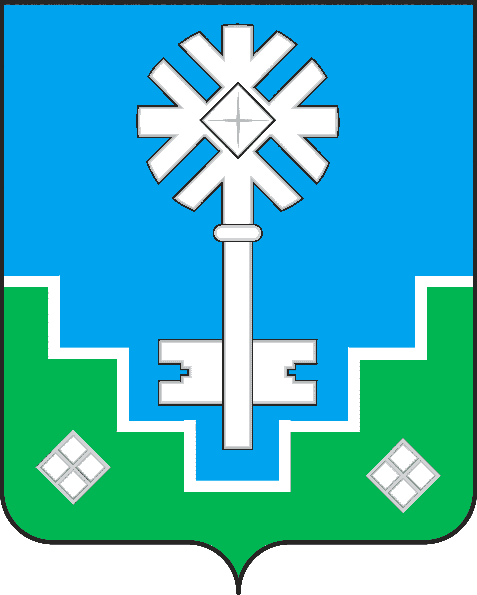 МИИРИНЭЙ ОРОЙУОНУН«Мииринэй куорат»МУНИЦИПАЛЬНАЙ ТЭРИЛЛИИ ДЬАhАЛТАТАУУРААХ